Am MarktUsing the table below, calculate what each person (1-3) would pay for their shopping. 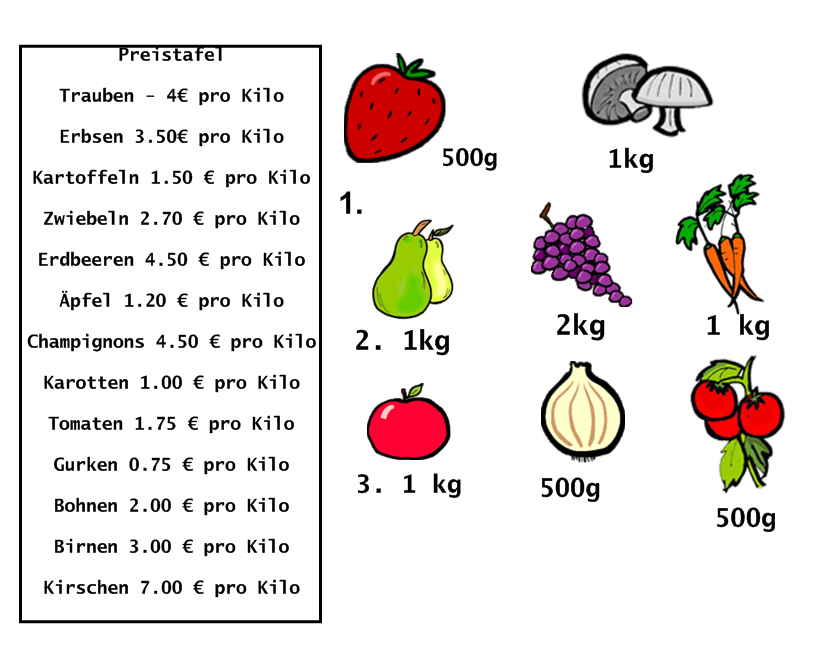 